Управление образования Гродненского райисполкомаГосударственное учреждение образования «Гродненский районный социально-педагогический центр»КАК ПОМОЧЬ РЕБЕНКУ ИЗБЕЖАТЬ ШКОЛЬНОГО БУЛЛИНГА? Буллинг – это различные формы физических и (или) психических притеснений, переживаемых детьми, со стороны других детей.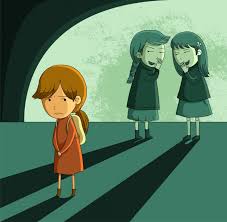 Говорите со своими детьми о том, что:БУЛЛИНГ – ЭТО ВСЕГДА НЕПРАВИЛЬНО! НИКТО НЕ ИМЕЕТ ПРАВА ЗАПУГИВАТЬ НИ ВАС, НИ ДРУГОГО!ДАВАТЬ ФИЗИЧЕСКИЙ ОТПОР В СИТУАЦИИ ТРАВЛИ ОПАСНО!Признаки: Ребенок теряет интерес к школе, ищет причины не посещать занятияИзменения в настроении и поведении (ребенок, без видимых причин, становится замкнутым, мнительным, тревожным)Часто болеет и жалуется на боли в животе, в груди, головную боль (при отсутствии соответствующих симптоматике заболеваний)Частые нарушения снаСледы насилияПовышенная раздражительность и утомляемостьОтдает предпочтение взрослой компании, не общается со сверстниками???ЧТО ДЕЛАТЬОказать психологическую и эмоциональную поддержку ребенку (дать понять ребенку, что вы на его стороне и приложите максимум усилий, чтобы урегулировать сложившуюся ситуацию с травлей)Не поддаваться паническим и агрессивным настроениям, сохранять спокойствие (первоочередная задача: успокоиться самому и успокоить ребенка, обеспечив ему ощущение защищенности и эмоционального комфорта)Внимательно выслушать ребенка (разобраться в причине и последовательности событий, задавать вопросы и попытаться узнать его мнение по поводу причины сложившейся ситуации)Уверить ребенка в том, что проблема не у того, кто является жертвой, а у того, кто выступает агрессором (шаблон, который является общим для всех моделей поведения агрессоров, заключается в том, что обидчик утверждается в своей самооценке «нездоровым» способом) Обучение навыкам преодоления трудностей (понимая такую особенность буллинга, как дисбаланс власти, стоит объяснить ребенку, что агрессор тем сильнее, чем сильнее расстраивается или злится жертва)Также НЕОБХОДИМО:1.Как можно скорее сообщить о проблеме классному руководителю, можете попросить организовать встречу с администрацией учреждения образования для системного подхода к преодолению буллинга благодаря сотрудничеству «родитель-учитель-администрация школы»2.Совместно с учителем должны быть приняты следующие действия: отличить буллинг от других форм насилия и агрессии; обозначить травлю не как индивидуальную проблему, а как проблему коллектива3.Обратиться за помощью к педагогу-психологу (иногда ситуация травли оказывается морально и эмоционально сложной не только для ребенка, но и для родителя)4.Если травля не прекращается, при посредничестве учителя (не самостоятельно!!!) нужно связаться с родителями обидчика и поговорить с ними, в присутствии педагога, психолога, администрации школы.5.Интересуйтесь изменениями ситуации в школе у педагога не реже раза в неделю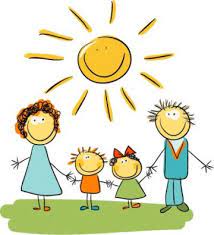 6.Помогите Вашему ребенку быть устойчивым к травлеРодителям необходимо:учить ребенка не бояться своих одноклассников; участвовать в классных мероприятиях, в которые вовлекаются родители; помогать ребенку стать членом классного коллектива; в случаях завышенной самооценки ребенка объяснять ему, что это не надо показывать окружающим, что у любого человека есть и недостатки, и достоинства; не выделять своего ребенка среди одноклассников «элитностью» одежды и особой гламурностью; быть примером спокойного, вежливого отношения с окружающими (при этом сохраняя личную автономность и самодостаточность)